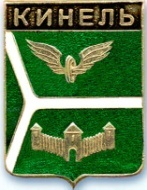 ДУМА ГОРОДСКОГО ОКРУГА КИНЕЛЬСАМАРСКОЙ ОБЛАСТИРЕШЕНИЕОб установлении тарифов на услуги, оказываемые муниципальным бюджетным учреждением «Служба благоустройства и содержания городского округа Кинель»Рассмотрев предложение Администрации городского округа Кинель Самарской области и в соответствии с Федеральным законом от 6 октября 2003 года№ 131-ФЗ «Об общих принципах организации местного самоуправления в Российской Федерации», Уставом городского округа Кинель Самарской области, Порядком принятия решений об установлении тарифов на услуги и работы, предоставляемые муниципальными унитарными предприятиями, муниципальными учреждениями городского округа Кинель Самарской области, утвержденным решением Думы городского округа Кинель Самарской области от 28 апреля 2016 года № 109, Дума городского округа Кинель Самарской областиРЕШИЛА:Установить с 1 июля 2024года стоимость одной помывки в муниципальной бане в размере 260,0 рублей с человека (с учетом НДС).С 1 июля 2024 года признать утратившим силу решение Думы городского округа Кинель Самарской области от 28 сентября 2023 года № 292 «Об установлении тарифов на услуги, оказываемые муниципальным бюджетным учреждением «Служба благоустройства и содержания городского округа Кинель».Официально опубликовать настоящее решение.Настоящее решение вступает в силу на следующий день после дня его официального опубликования.Контроль за исполнением настоящего решения возложить на постоянную планово-бюджетную комиссию Думы городского округа Кинель Самарской области  (Молодцов А.П.).Председатель Думы городскогоокруга Кинель Самарской области                                             А.А. СанинГлава городского округа КинельСамарской области						     	  А.А.Прокудин446430, г. Кинель, ул. Мира, д. 42а446430, г. Кинель, ул. Мира, д. 42а446430, г. Кинель, ул. Мира, д. 42а446430, г. Кинель, ул. Мира, д. 42а446430, г. Кинель, ул. Мира, д. 42а446430, г. Кинель, ул. Мира, д. 42а446430, г. Кинель, ул. Мира, д. 42а446430, г. Кинель, ул. Мира, д. 42аТел. 2-19-60, 2-18-80Тел. 2-19-60, 2-18-80Тел. 2-19-60, 2-18-80«30»мая2024г.№350